Il giorno …… del mese di …………… dell’anno ……, alle ore …………. nell’aula ……..….. dell’Istituto Marie Curie si è riunita la commissione per gli esami preliminari coincidente con il Consiglio della classe……sez…. indirizzo ……………………………………costituita al fine di procedere alle operazioni relative alle prove orali d’esame del candidato …………………………………………………………………………………………….…..Presiede il prof. …………………………………………………………………………………………………………...Risultano presenti i proff. ……………...…………………………………………………………………………….…..……………………………………………..………………………………………………………………………..………Sono assenti giustificati i seguenti Docenti, sostituiti come segue:prof. .....................…………….................., sostituito dal prof. .........….............……................…………….........;prof. .....................…………….................., sostituito dal prof. .........….............……...........……………..............;Dopo aver illustrato una sintesi dell’OM 53 del 3 marzo 2021  (art. 5) concernente le modalità degli esami preliminari il presidente illustra alla commissione i documenti del candidato forniti dalla segreteria della scuola. In particolare il presidente ricorda ai commissari che : - L’ammissione all’esame di Stato del candidato esterno  è subordinata al superamento di un esame preliminare,  inteso ad accertare la preparazione sulle discipline previste dal piano di studi  dell’ultimo anno e degli anni per i quali non è in possesso di idoneità o promozione.- L’esame preliminare è sostenuto davanti al consiglio della classe  collegata alla commissione alla quale il candidato è stato assegnato. - Il candidato è ammesso all’esame di Stato se consegue un punteggio minimo di sei decimi in ciascuna delle discipline per le quali sostiene la prova;- Ferma restando la responsabilità collegiale, il consiglio di classe può svolgere l’esame preliminare operando per sottocommissioni, composte da almeno tre componenti, compreso quello che la presiede;- il calendario delle operazioni e la composizione della sottocommissione sono stati stabiliti dal Dirigente Scolastico con circolare interna n° 282  del 16 Marzo 2021;- considerato lo stato di emergenza sanitaria che ha portato all’attivazione della Didattica Digitale Integrata per l’intero anno scolastico e la necessaria e conseguente rimodulazione della programmazione didattica centrata sui saperi essenziali e nuclei fondanti delle discipline, si prescinde dall’effettuazione di qualsiasi prova scritta (ivi comprese le prove scritte dell’Esame di Stato per l’a.s. 2020/21 come da OM 53/2021), l’esame preliminare del candidato consiste pertanto nell’effettuazione di una prova orale su tutte le discipline del piano di studi del IV e V anno dell’indirizzo ITT articolazione Meccanica e Meccatronica;Il presente verbale è letto, approvato e sottoscritto all’unanimità. Le operazioni si chiudono alle ore ………..Savignano sul Rubicone, …………………………………………. Il Presidente della Commissione					…………………………………….			 	               La Commissione                                                                             ……….…………………      …………………………..					                  …………………………       …...……………………..                                                                            …………………………       …...……………………..                                                                                                     …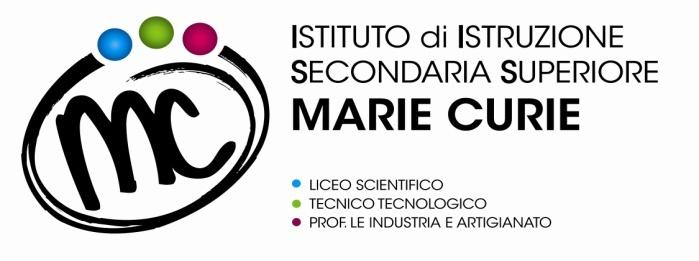 SAVIGNANO sul RUBICONE (FC)Via Togliatti n.5   C.A.P. 47039Tel. 0541 944602 - C.F. 90038920402Mail:  fois001002@istruzione.itP.E.C. fois001002@pec.istruzione.itWeb site: www.mcurie.edu.it  VERBALE   N. 1INSEDIAMENTO DELLA COMMISSIONE ESAMI PRELIMINARI ALL’ESAME  DI STATOANNO SCOLASTICO 2020/2021ANNO SCOLASTICO 2020/2021ANNO SCOLASTICO 2020/2021